DOSSIER DE SECURITE RELATIF A L’ORGANISATIONDE MANIFESTATIONS PUBLIQUES – VERSION LIGHTTransmis à Monsieur le Bourgmestre de la commune d’Anthisnes le ………………/20..Ce document doit être complété et signé par l’organisateur. Il doit être introduit au plus tard 30 jours avant la mise en place de l’événement auprès du bourgmestre de la commune. Attention 90 jours si une présence Policière est requise.    Par ailleurs, il convient également de faire parvenir le document par voie électronique à l’adresse suivante :Administration Communale d’AnthisnesCour d’Omalius, 14160 AnthisnesDENOMINATION EXACTE DE LA MANIFESTATION………………………………………………………………………………………………………....……………………………………………………………………………………………………..DATES : 	…………………………………………………………………………………….		HEURES :        		     De ………. Hrs à ………… hrs NOM DE L’ORGANISATEUR : …………………………………………………………………………………………………………GSM de CONTACT :………………………………………………………………………LIEU DE LA MANIFESTATION :………………………………………………………………………………………………………………………………………………………………………………………………………………………..Remarques :• Votre activité ne nécessite peut-être pas de compléter toutes les rubriques. Veuillez- vous limiter à celles qui sont d’application pour votre événement.• Seules les demandes complètes et définitives seront analysées par l’administration communale. Toute modification ultérieure d’une demande nécessitera l’envoi d’un formulaire actualisé entraînant inévitablement un nouvel examen du dossier.• Seule l’autorisation d’occupation de l’espace public, délivrée par le bourgmestre, garantit à l’organisateur la réservation du domaine publicType de la manifestation :  	❑Publique en plein air (Art. 21 du RGP)❑Publique en Lieu Clos ou Couvert    (Art. 21.1 du RGP)❑ Fête locale❑ Bal sous chapiteau (art.56 à 60 du R.G.P.)❑ Bal dans une salle/en plein air (art.56 à 60 du R.G.P.)❑ Brocante❑ Souper/dîner❑ Rallye (ancêtres, vitesse)❑ Course cycliste ou autres❑ Fête patriotique❑ Fancy-fair❑ Spectacle❑ Grand feu❑ Stages divers❑ Manifestation sportive (à préciser)❑ Tir au clays❑ Autre concours❑ Exposition❑ Marché de Noël❑ Théâtre❑ Concours agricole❑ Fêtes diverses (à préciser)❑ Concert : ..................................❑ Autre manifestation (à préciser)….................................................................................................….................................................................................................Remarque : Pour les grands feux, l’organisateur est tenu d’informer le SRI de Huy de l’organisation de la manifestation et de joindre un plan de situation.1 Identification du demandeur❍ NOM DE L’ORGANISATEURSi entreprise ou asbl :• Dénomination : …………………………………………………………………………………………………………………………………………………………• N° d’entreprise ou d’asbl : …………………………………………………………………………………………………………………………………………………………• Adresse complète : …………………………………………………………………………………………………………………………………………………………❍ RESPONSABLE LÉGAL• Nom :……………………………………………………..……………………………………………………..…………………………………• Prénom :……………………………………………………..……………………………………………………..…………………………………• Date de naissance :       ……/…../……  + N° national : ………………………………….• Coordonnées :Adresse :……………………………………………………..……………………………………………………..………………………Téléphone fixe : 							Fax :……………………………………………………..……………………………………GSM : 	………………………………………E-mail …………………………………………………………………………………………Première manifestation de l’organisateur : ❍ OUI ❍ NONSi NON, dénomination, date et lieu des manifestations antérieures (se limiter aux trois dernières manifestations)• Dénomination : …………………………………………………………………………………………………………………………………………………………• Date : …………………………………………………………………………………………………………………………………………………………• Lieu : …………………………………………………………………………………………………………………………………………………………Assurances : (RC Art. 21.4 RGP)Types de contrats souscrits par l'organisateur (risques couverts)……………………………………………………..……………………………………………………..…………………………………………………………………………b) Compagnie d'assurance……………………………………………………..……………………………………………………..…………………………………………………………………………c) N° de polices     …………………………………………………………………………. ……………………………………..…………………………………………………………………………2. Identification de l’événement❍ DESCRIPTION DE L’ÉVÉNEMENT• Nom de l’événement :……………………………………………………..……………………………………………………..…………………………………• Site Web :……………………………………………………..……………………………………………………..…………………………………• Description : ………………………………………………………………………………………………………………………………………………………………………………………………………………………❍ DURÉEDate de l’événement :• Date de début :……………………………………………………..……………………………………………………..…………………………………• Date de fin :……………………………………………………..……………………………………………………..…………………………………Durée de l’événement :• Heure de début (en ce compris la préparation et la mise en place) :……………………………………………………..……………………………………………………..…………………………………• Heure de fin (en ce compris le nettoyage du site) :……………………………………………………..……………………………………………………..…………………………………Remarque : Si vous possédez un programme de l’événement, veuillez le transmettre en annexe à votre demande ainsi qu’un tracé informatisé (type Kmz…), l’envoyer également. Si location d’une salle ou d’un local :Adresse complète de la salle ou du local ET copie du contrat de location signé.Si occupation d’un terrain :Nom du propriétaire du terrain et nom de la rue (contiguë au terrain) où est organisée  nous envoyer l’autorisation écrite du propriétaire (joindre un plan de situation pour faciliter la localisation)❍ PUBLIC CONCERNÉ• Évaluation du nombre de participants (par jour)• Profil du public❍ Enfants 	❍ Adolescents 		❍ Adultes 	❍ Seniors❍ Famille 	❍ Tous❍ Personnes ayant un handicap❍ Autre: ………………………………………….………………………………………………………………………………………………………………………………………………………….❍ BAL ❑ Bal en salle/ en plein air (art.56 à 60 du R.G.P.)❑ Bal sous chapiteau (art.56 à 60 du R.G.P.)Responsable de la sono, disque-jockey : Nom : ………………………………………………………………………………………………… Adresse : ………………………………………………………………………………………………N° téléphone et de GSM : ……………………………………..……………………………………………………………Nom de la personne présente sur place : ………………………………………………………………………………………………Numéro de GSM de la personne présente sur place : ……………………………………..……………………………………………………………7. Encadrement du public• Perception d’un droit d’entrée pour les spectateurs : 		❍ OUI 		❍ NON• Contrôle des entrées (fouille, portique…) : 			❍ OUI 		❍ NON• Signaleurs : 							❍ OUI 		❍ NONSi OUI, nombre de personnes : ……………………………………………………………………………………• Service de gardiennage reconnu : 				❍ OUI 		❍ NONSi OUI :• Nom de la société : 			N° tel d’un responsable	…………………………………………………………………………………………• Nombre de personnes : 		N° Tel Responsable sur place		……………………………………………………………………………………Remarque : Toute entreprise de gardiennage impliquée doit être agréée par le ministère de l’Intérieur (nom, numéro d’agréation, nombre de gardiens, tâches, présence d’agents de sécurité formés à l’utilisation de moyens de lutte contre l’incendie…)• Agents de sécurité formés à l’utilisation des moyens de lutte contre l’incendie : ❍ OUI ❍ NONSi OUI :• Nom de la société : …………………………………………………………………………………………………….• Nombre de personnes : ……………………………………………………………………………………………….8. Mesures de police souhaitées par l’organisateur• Interdiction de stationnement : 				❍ OUI 		❍ NONSi OUI, à préciser.• Voies à sens unique : 						❍ OUI 		❍ NONSi OUI, à préciser.• Interdiction de circulation : 					❍ OUI 		❍ NONSi OUI, à préciser.• Encadrement de cortège : 					❍ OUI 		❍ NONSi OUI, à préciser.• Encadrement du public : 					❍ OUI 		❍ NONSi OUI, à préciser.• Autres à définir : …………………………………………………………………………………………………………………………………………………………………………………………………………………………………………………………………………………………………………………………………………………………………………………………………………9. Renseignements diversMatériel souhaité pour l’événements :Barrières Nadar 		❍ OUI 	❍ NON	❍ Nombre : Barrières Héras			❍ OUI 	❍ NON	❍ Nombre :Barrières Gardées 		❍ OUI 	❍ NON	❍ Nombre :Poubelles			❍ OUI 	❍ NON	❍ Nombre :Sanitaires			❍ OUI 	❍ NON	❍ Nombre :Présence d’un podium		❍ OUI 	❍ NON	❍ Nombre :Présence d’eau potable		❍ OUI 	❍ NON	Si oui : localisation du ou des points à alimenter. • Nom - Prénom. + Adresse + tel. : ……………………………………………………………………………………………………………………….❍ Nom du responsable (porte-parole): ………………………………………………………………………….Type de publicité :Toutes-boîtesJournauxAffichesInvitations personnellesAutres11. Documents à joindre à la demande•     Plan de la manifestation, en format A3 de préférence•     Programme de la manifestationSi possible tracé informatisé (type : .kmz ; .Gpx ; . kml etc…)Fait à …………………………………………………………… le ……………………………………………………………………SignatureProcédure à suivre pour l’acceptation de votre demande : Cocher la (les) case(s) de votre choix et compléter le formulaire.Renvoyez à l’Administration Communale le formulaire de demande dûment complété, daté et signé, et joindre l’(les) annexe(s) demandée (s ) .L’Administration Communale examine votre demande si et seulement si, celle-ci est dûment complétée et que les annexes éventuelles sont annexées.Si l’Administration Communale marque son accord, vous recevez en retour un exemplaire signé.L’Administration transmettra un exemplaire du formulaire de demande à la Zone de Police du Condroz.04/383.60.75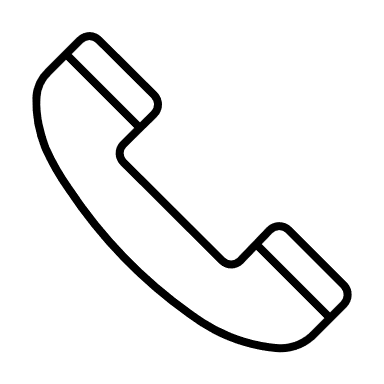 info@anthisnes.be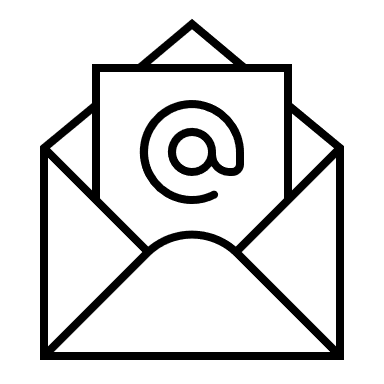 Cadre réservé à administrationDate de réception de la demande :N° d’enregistrement:Agent traitant:Approximation ❍ < 100 ❍ 100 – 500 ❍ 500 – 2.000❍ 2.000 – 5.000 ❍ 5.000 – 10.000 ❍ > 10.000